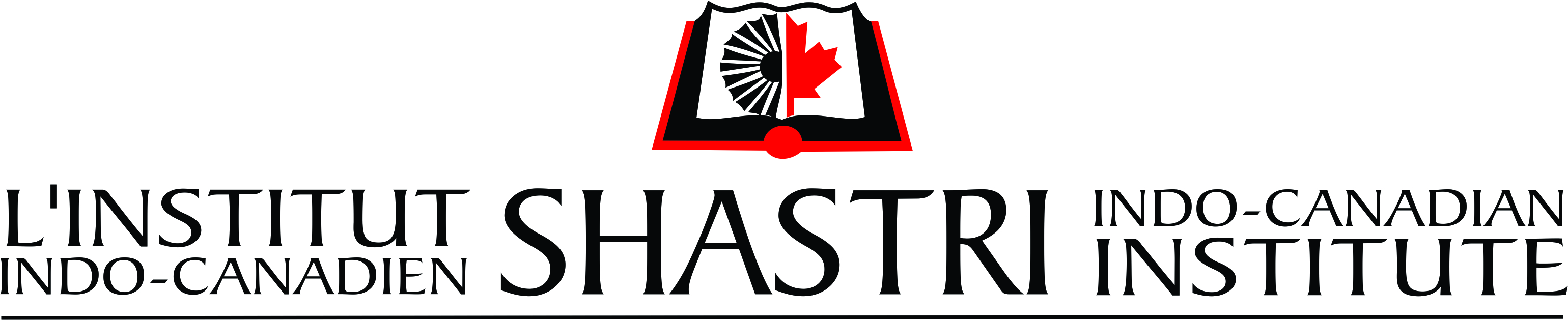 SHASTRI BEST RESEARCH PAPER AWARDS (SBRPA) APPLICATION FORM 2023-241.Name of the Applicant/Awardee: __________________________________________Mailing address of Institution: E-mail: Contact Number:Mailing address of Institution: E-mail: Contact Number:Please indicate whether you are associated with a SICI member institution of good standing or not.Yes/ NoPlease indicate whether you are associated with a SICI member institution of good standing or not.Yes/ NoAwards previously received under Shastri Indo-Canadian Institute:Year of Shastri Fellowship/Award: Awards previously received under Shastri Indo-Canadian Institute:Year of Shastri Fellowship/Award: 2. Category of AwardShastri Conference & Lecture Series Grant (SCLSG) Mitacs-SICI Partnership: Globalink Research Award ProgrammeSICI Membership Development Fund (SMDF) Mitacs-SICI Partnership: Globalink Research Internship ProgrammeShastri Institutional Collaborative Research Grant (SICRG) Shastri Mobility Programme (SMP) Shastri Research Student Fellowship (SRSF) Shastri Membership Development Grant (SMDG)Shastri Programme Development Grant (SPDG)Shastri Publication Grant (SPG)Shastri Faculty Development Programme for Vocational Education (SFDPVE) Shastri Covid-19 Pandemic Response Grant (SCPRG): Call for Innovative Solutions Shastri Research Grant (SRG): Special Competition Shastri Student Internship Project (SSIP) Shastri Scholar Travel Subsidy Grant (SSTSG) Shastri Conference & Lecture Series Grant (SCLSG) Mitacs-SICI Partnership: Globalink Research Award ProgrammeSICI Membership Development Fund (SMDF) Mitacs-SICI Partnership: Globalink Research Internship ProgrammeShastri Institutional Collaborative Research Grant (SICRG) Shastri Mobility Programme (SMP) Shastri Research Student Fellowship (SRSF) Shastri Membership Development Grant (SMDG)Shastri Programme Development Grant (SPDG)Shastri Publication Grant (SPG)Shastri Faculty Development Programme for Vocational Education (SFDPVE) Shastri Covid-19 Pandemic Response Grant (SCPRG): Call for Innovative Solutions Shastri Research Grant (SRG): Special Competition Shastri Student Internship Project (SSIP) Shastri Scholar Travel Subsidy Grant (SSTSG) 3.Discipline of the Research paperSTEM and allied HUSS and alliedSTEM and allied HUSS and allied4. Title of your Article/ Research paperName of Author:Name of Co-Authors: Name of Author:Name of Co-Authors: 5. Name of the Journal and it’s Publisher6.Impact factor  7. Check listCopy of the published paperProof of being a Shastri AwardeeCover letter should be a maximum of 350 word
Copy of the published paperProof of being a Shastri AwardeeCover letter should be a maximum of 350 word
8.Signature:Signature:	Date:Signature:	Date: